          ПОСТАНОВЛЕНИЕ24.12.2021 №88-пО перерасчете пенсии за выслугу лет лицам,замещавших муниципальные должностии должности муниципальной службы	В соответствии с решением Совета депутатов муниципального образования Костинский сельсовет №68 от 05.06.2018 «Об установлении пенсии за выслугу лет лицам, замещавшим муниципальные должности и должности муниципальной службы органов местного самоуправления муниципального образования  Костинский  сельсовет Курманаевского района», с решением Совета депутатов муниципального образования Костинский сельсовет от 24.12.2021 №65 О внесении изменений и дополнений в решение Совета депутатов муниципального образования Костинский сельсовет от 28.12.2015 года № 16 «О денежном содержании выборных должностных лиц местного самоуправления, осуществляющих свои полномочия на постоянной основе в муниципальном образовании Костинский сельсовет», с решением Совета депутатов муниципального образования Костинский сельсовет от 24.12.2021 №66 О денежном содержании муниципальных служащих в администрации муниципального образования Костинский сельсовет.1. Произвести с 01.01.2022 года перерасчет пенсий за выслугу лет муниципальным служащим на 4,0  процента с учетом индексации должностных окладов лиц, замещавших муниципальные должности и должности муниципальной службы органов местного самоуправления муниципального образования  Костинский  сельсовет Курманаевского района в пределах средств, предусмотренных в бюджете на 2022 год для выплаты указанных пенсий.           2.Контроль за исполнением настоящего постановления оставляю за собой.            3. Постановление вступает в силу со дня подписания и распространяет свое действие на правоотношения, возникшие с 01.01.2022 года.Глава муниципального образования                                              Ю.А.СолдатовРазослано: в дело, прокурору, финансовый отдел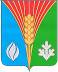 Администрациямуниципального образованияКостинский сельсоветКурманаевского районаОренбургской области